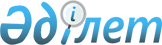 Баянауыл аудандық мәслихатының 2018 жылғы 25 желтоқсандағы "2019 - 2021 жылдарға арналған Баянауыл аудандық бюджеті туралы" № 220/39 шешіміне өзгерістер енгізу туралыПавлодар облысы Баянауыл аудандық мәслихатының 2019 жылғы 20 маусымдағы № 253/45 шешімі. Павлодар облысының Әділет департаментінде 2019 жылғы 21 маусымда № 6433 болып тіркелді
      Қазақстан Республикасының 2008 жылғы 4 желтоқсандағы Бюджет кодексінің 106-бабы 4-тармағына, Қазақстан Республикасының 2001 жылғы 23 қантардағы "Қазақстан Республикасындағы жергілікті мемлекеттік басқару және өзін-өзі басқару туралы" Заңының 6-бабы 1-тармағының 1) тармақшасына сәйкес, Баянауыл аудандық мәслихаты ШЕШІМ ҚАБЫЛДАДЫ:
      1. Баянауыл аудандық мәслихатының 2018 жылғы 25 желтоқсандағы "2019 - 2021 жылдарға арналған Баянауыл аудандық бюджеті туралы" № 220/39 шешіміне (Нормативтік құқықтық актілерді мемлекеттік тіркеу тізілімінде № 6203 болып тіркелген, 2019 жылғы 10 қаңтарда Қазақстан Республикасының нормативтік-құқықтық актілерінің электрондық түрдегі Эталондық бақылау банкінде жарияланған) келесі өзгерістер енгізілсін:
      1-тармақта:
      1) тармақшада:
      "7587278" деген сандар "9158069" деген сандармен ауыстырылсын;
      "1252150" деген сандар "1229449" деген сандармен ауыстырылсын;
      "17841" деген сандар "23841" деген сандармен ауыстырылсын;
      "1320" деген сандар "3000" деген сандармен ауыстырылсын;
      "6315967" деген сандар "7901779" деген сандармен ауыстырылсын;
      2) тармақшада "7587278" деген сандар "9193525" деген сандармен ауыстырылсын;
      3) тармақшада:
      "103334" деген сандар "103335" деген сандармен ауыстырылсын;
      "140137" деген сандар "140138" деген сандармен ауыстырылсын;
      5) тармақшада "-103334" деген сандар "-138791" деген сандармен ауыстырылсын;
      6) тармақшада "103334" деген сандар "138791" деген сандармен ауыстырылсын;
      көрсетілген шешімнің 1, 5, 6-қосымшалары осы шешімнің 1, 2, 3-қосымшаларына сәйкес жаңа редакцияда мазмұндалсын.
      2. Осы шешімнің орындалуын бақылау аудандық мәслихаттың әлеуметтік-экономикалық даму мәселелері, бюджетті жоспарлау және әлеуметтік саясат жөніндегі тұрақты комиссиясына жүктелсін.
      3. Осы шешім 2019 жылғы 1 қаңтардан бастап қолданысқа енгізіледі. 2019 жылға арналған Баянауыл аудандық бюджеті
(өзгерістермен) 2019 жылға арналған ауданның ауылдық округтердің бюджеттік бағдарламалар тізбесі
(өзгерістермен) 2019 жылға арналған ауылдық округтер арасында жергілікті
өзін-өзі басқару органдарына трансферттерді бөлу
(өзгерістермен)
					© 2012. Қазақстан Республикасы Әділет министрлігінің «Қазақстан Республикасының Заңнама және құқықтық ақпарат институты» ШЖҚ РМК
				
      Сессия төрағасы,

      аудандық мәслихатының хатшысы

Т. Қасен
Баянауыл аудандық
мәслихатының 2019 жылғы 20
маусымдағы № 253/45 шешіміне
1-қосымшаБаянауыл аудандық
мәслихатының 2018
жылғы 25 желтоқсандағы
№ 220/39 шешіміне
1-қосымша
Санаты
Санаты
Санаты
Санаты
Сомасы (мың теңге)
Сыныбы
Сыныбы
Сыныбы
Сомасы (мың теңге)
Кіші сыныбы
Кіші сыныбы
Сомасы (мың теңге)
Атауы
Сомасы (мың теңге)
1
2
3
4
5
1. Кірістер
9158069
1
Салықтық түсімдер
1229449
01
Табыс салығы
481664
2
Жеке табыс салығы
481664
03
Әлеуметтiк салық
454000
1
Әлеуметтік салық
454000
04
Меншiкке салынатын салықтар
241285
1
Мүлiкке салынатын салықтар
215379
3
Жер салығы
2377
4
Көлiк құралдарына салынатын салық
16429
5
Бірыңғай жер салығы
7100
05
Тауарларға, жұмыстарға және қызметтерге салынатын iшкi салықтар
48000
2
Акциздер
900
3
Табиғи және басқа да ресурстарды пайдаланғаны үшiн түсетiн түсiмдер
39500
4
Кәсiпкерлiк және кәсiби қызметтi жүргiзгенi үшiн алынатын алымдар
7600
08
Заңдық маңызы бар әрекеттерді жасағаны және (немесе) оған уәкілеттігі бар мемлекеттік органдарнемесе лауазымды адамдар құжаттар бергені үшін алынатын міндетті төлемдер
4500
1
Мемлекеттік баж
4500
2
Салықтық емес түсiмдер
23841
01
Мемлекеттік меншіктен түсетін кірістер
9914
5
Мемлекет меншігіндегі мүлікті жалға беруден түсетін кірістер
9863
7
Мемлекеттік бюджеттен берілген кредиттер бойынша сыйақылар
51
06
Басқа да салықтық емес түсiмдер
13927
1
Басқа да салықтық емес түсiмдер
13927
3
Негізгі капиталды сатудан түсетін түсімдер
3000
03
Жердi және материалдық емес активтердi сату
3000
1
Жерді сату
1300
2
Материалдық емес активтердi сату
1700
4
Трансферттердің түсімдері
7901779
02
Мемлекеттiк басқарудың жоғары тұрған органдарынан түсетiн трансферттер
7901779
2
Облыстық бюджеттен түсетiн трансферттер
7901779
Функционалдық топ
Функционалдық топ
Функционалдық топ
Функционалдық топ
Функционалдық топ
Сомасы (мың теңге)
Кіші функция
Кіші функция
Кіші функция
Кіші функция
Сомасы (мың теңге)
Бюджеттік бағдарламалардың әкімшісі
Бюджеттік бағдарламалардың әкімшісі
Бюджеттік бағдарламалардың әкімшісі
Сомасы (мың теңге)
Бағдарлама
Бағдарлама
Сомасы (мың теңге)
Атауы
Сомасы (мың теңге)
1
2
3
4
5
6
2. Шығындар
9193525
01
Жалпы сипаттағы мемлекеттiк қызметтер
694738
1
Мемлекеттiк басқарудың жалпы функцияларын орындайтын өкiлдi, атқарушы және басқа органдар
355003
112
Аудан (облыстық маңызы бар қала) мәслихатының аппараты
18575
001
Аудан (облыстық маңызы бар қала) мәслихатының қызметін қамтамасыз ету жөніндегі қызметтер
18575
122
Аудан (облыстық маңызы бар қала) әкімінің аппараты
120319
001
Аудан (облыстық маңызы бар қала) әкімінің қызметін қамтамасыз ету жөніндегі қызметтер
107282
113
Жергілікті бюджеттерден берілетін ағымдағы нысаналы трансферттер
13037
123
Қаладағы аудан, аудандық маңызы бар қала, кент, ауыл, ауылдық округ әкімінің аппараты
216109
001
Қаладағы аудан, аудандық маңызы бар қала, кент, ауыл, ауылдық округ әкімінің қызметін қамтамасыз ету жөніндегі қызметтер
216109
2
Қаржылық қызмет
273240
452
Ауданның (облыстық маңызы бар қаланың) қаржы бөлімі
273240
001
Ауданның (областық маңызы бар қаланың) бюджетін орындау және коммуналдық меншігін басқару саласындағы мемлекеттік саясатты іске асыру жөніндегі қызметтер
28294
003
Салық салу мақсатында мүлікті бағалауды жүргізу
1008
010
Жекешелендіру, коммуналдық меншікті басқару, жекешелендіруден кейінгі қызмет және осыған байланысты дауларды реттеу
3938
028
Коммуналдық меншікке мүлікті сатып алу
240000
5
Жоспарлау және статистикалық қызмет
21057
453
Ауданның (облыстық маңызы бар қаланың) экономика және бюджеттік жоспарлау бөлімі
21057
001
Экономикалық саясатты, мемлекеттік жоспарлау жүйесін қалыптастыру және дамыту саласындағы мемлекеттік саясатты іске асыру жөніндегі қызметтер
21057
9
Жалпы сипаттағы өзге де мемлекеттiк қызметтер
45438
454
Ауданның (облыстық маңызы бар қаланың) кәсіпкерлік және ауыл шаруашылығы бөлімі
22836
001
Жергілікті деңгейде кәсіпкерлікті және ауыл шаруашылығын дамыту саласындағы мемлекеттік саясатты іске асыру жөніндегі қызметтер
21982
007
Мемлекеттік органның күрделі шығыстары
854
492
Ауданның (облыстық маңызы бар қаланың) тұрғын үй-коммуналдық шаруашылығы, жолаушылар көлігі, автомобиль жолдары және тұрғын үй инспекциясы бөлімі
22602
001
Жергілікті деңгейде тұрғын үй-коммуналдық шаруашылық, жолаушылар көлігі, автомобиль жолдары және тұрғын үй инспекциясы саласындағы мемлекеттік саясатты іске асыру жөніндегі қызметтер
13802
113
Жергілікті бюджеттерден берілетін ағымдағы нысаналы трансферттер
8800
02
Қорғаныс
26646
1
Әскери мұқтаждар
14047
122
Аудан (облыстық маңызы бар қала) әкімінің аппараты
14047
005
Жалпыға бірдей әскери міндетті атқару шеңберіндегі іс-шаралар
14047
2
Төтенше жағдайлар жөнiндегi жұмыстарды ұйымдастыру
12599
122
Аудан (облыстық маңызы бар қала) әкімінің аппараты
12599
006
Аудан (облыстық маңызы бар қала) ауқымындағы төтенше жағдайлардың алдын алу және оларды жою
1500
007
Аудандық (қалалық) ауқымдағы дала өрттерінің, сондай-ақ мемлекеттік өртке қарсы қызмет органдары құрылмаған елдi мекендерде өрттердің алдын алу және оларды сөндіру жөніндегі іс-шаралар
11099
04
Бiлiм беру
3514671
1
Мектепке дейiнгi тәрбие және оқыту
158702
464
Ауданның (облыстық маңызы бар қаланың) білім бөлімі
158702
040
Мектепке дейінгі білім беру ұйымдарында мемлекеттік білім беру тапсырысын іске асыруға
158702
2
Бастауыш, негізгі орта және жалпы орта бiлiм беру
3232609
123
Қаладағы аудан, аудандық маңызы бар қала, кент, ауыл, ауылдық округ әкімінің аппараты
11030
005
Ауылдық жерлерде балаларды мектепке дейін тегін алып баруды және кері алып келуді ұйымдастыру
11030
464
Ауданның (облыстық маңызы бар қаланың) білім бөлімі
3094749
003
Жалпы білім беру
2979176
006
Балаларға қосымша білім беру 
115573
804
Ауданның (облыстық маңызы бар қаланың) дене тәрбиесі, спорт және туризм бөлімі
126830
017
Балалар мен жасөспірімдерге спорт бойынша қосымша білім беру
126830
9
Білім беру саласындағы өзге де қызметтер
123360
464
Ауданның (облыстық маңызы бар қаланың) білім бөлімі
123360
001
Жергілікті деңгейде білім беру саласындағы мемлекеттік саясатты іске асыру жөніндегі қызметтер
28822
005
Ауданның (облыстык маңызы бар қаланың) мемлекеттік білім беру мекемелер үшін оқулықтар мен оқу-әдiстемелiк кешендерді сатып алу және жеткізу
18524
007
Аудандық (қалалық) ауқымдағы мектеп олимпиадаларын және мектептен тыс іс-шараларды өткiзу
4680
015
Жетім баланы (жетім балаларды) және ата-аналарының қамқорынсыз қалған баланы (балаларды) күтіп-ұстауға қамқоршыларға (қорғаншыларға) ай сайынға ақшалай қаражат төлемі
11281
022
Жетім баланы (жетім балаларды) және ата-анасының қамқорлығынсыз қалған баланы (балаларды) асырап алғаны үшін Қазақстан азаматтарына біржолғы ақша қаражатын төлеуге арналған төлемдер
544
067
Ведомстволық бағыныстағы мемлекеттік мекемелер мен ұйымдардың күрделі шығыстары
30376
113
Жергілікті бюджеттерден берілетін ағымдағы нысаналы трансферттер
29133
06
Әлеуметтiк көмек және әлеуметтiк қамсыздандыру
465913
1
Әлеуметтiк қамсыздандыру
171728
451
Ауданның (облыстық маңызы бар қаланың) жұмыспен қамту және әлеуметтік бағдарламалар бөлімі
170027
005
Мемлекеттік атаулы әлеуметтік көмек 
170027
464
Ауданның (облыстық маңызы бар қаланың) білім бөлімі
1701 
030
Патронат тәрбиешілерге берілген баланы (балаларды) асырап бағу
1701
2
Әлеуметтiк көмек
262019
123
Қаладағы аудан, аудандық маңызы бар қала, кент, ауыл, ауылдық округ әкімінің аппараты
5097
003
Мұқтаж азаматтарға үйінде әлеуметтік көмек көрсету
5097
451
Ауданның (облыстық маңызы бар қаланың) жұмыспен қамту және әлеуметтік бағдарламалар бөлімі
256922
002
Жұмыспен қамту бағдарламасы
122250
004
Ауылдық жерлерде тұратын денсаулық сақтау, білім беру, әлеуметтік қамтамасыз ету, мәдениет, спорт және ветеринар мамандарына отын сатып алуға Қазақстан Республикасының заңнамасына сәйкес әлеуметтік көмек көрсету
8000
006
Тұрғын үйге көмек көрсету
2500
007
Жергілікті өкілетті органдардың шешімі бойынша мұқтаж азаматтардың жекелеген топтарына әлеуметтік көмек
54567
010
Үйден тәрбиеленіп оқытылатын мүгедек балаларды материалдық қамтамасыз ету
1285
017
Мүгедектерді оңалту жеке бағдарламасына сәйкес, мұқтаж мүгедектерді міндетті гигиеналық құралдармен және ымдау тілі мамандарының қызмет көрсетуін, жеке көмекшілермен қамтамасыз ету
26505
023
Жұмыспен қамту орталықтарының қызметін қамтамасыз ету
41815
9
Әлеуметтiк көмек және әлеуметтiк қамтамасыз ету салаларындағы өзге де қызметтер
32166
451
Ауданның (облыстық маңызы бар қаланың) жұмыспен қамту және әлеуметтік бағдарламалар бөлімі
32166
001
Жергілікті деңгейде халық үшін әлеуметтік бағдарламаларды жұмыспен қамтуды қамтамасыз етуді іске асыру саласындағы мемлекеттік саясатты іске асыру жөніндегі қызметтер
24803
011
Жәрдемақыларды және басқа да әлеуметтік төлемдерді есептеу, төлеу мен жеткізу бойынша қызметтерге ақы төлеу
1186
028
Күш көрсету немесе күш көрсету қаупі салдарынан қиын жағдайларға тап болған тәуекелдер тобындағы адамдарға қызметтер
6177
07
Тұрғын үй-коммуналдық шаруашылық
1393203
2
Коммуналдық шаруашылық
1392297
472
Ауданның (облыстық маңызы бар қаланың) құрылыс, сәулет және қала құрылысы бөлімі
1342297
058
Елді мекендердегі сумен жабдықтау және су бұру жүйелерін дамыту
1342297
492
Ауданның (облыстық маңызы бар қаланың) тұрғын үй-коммуналдық шаруашылығы, жолаушылар көлігі, автомобиль жолдары және тұрғын үй инспекциясы бөлімі
50000
012
Сумен жабдықтау және су бұру жүйесінің жұмыс істеуі
10000
026
Ауданның (облыстық маңызы бар қаланың) коммуналдық меншігіндегі жылу желілерін пайдалануды ұйымдастыру
40000
3
Елді-мекендерді көркейту
906
123
Қаладағы аудан, аудандық маңызы бар қала, кент, ауыл, ауылдық округ әкімінің аппараты
906
008
Елді мекендердегі көшелерді жарықтандыру
906
08
Мәдениет, спорт, туризм және ақпараттық кеңістiк
367388
1
Мәдениет саласындағы қызмет
180536
455
Ауданның (облыстық маңызы бар қаланың) мәдениет және тілдерді дамыту бөлімі
180536
003
Мәдени-демалыс жұмысын қолдау
180536
2
Спорт
3866
804
Ауданның (облыстық маңызы бар қаланың) дене тәрбиесі, спорт және туризм бөлімі
3866
006
Аудандық (облыстық маңызы бар қалалық) деңгейде спорттық жарыстар өткiзу
2679
007
Әртүрлi спорт түрлерi бойынша аудан (облыстық маңызы бар қала) құрама командаларының мүшелерiн дайындау және олардың облыстық спорт жарыстарына қатысуы
1187
3
Ақпараттық кеңiстiк
123970
455
Ауданның (облыстық маңызы бар қаланың) мәдениет және тілдерді дамыту бөлімі
111130
006
Аудандық (қалалық) кiтапханалардың жұмыс iстеуi
110223
007
Мемлекеттiк тiлдi және Қазақстан халқының басқа да тiлдерін дамыту
907
456
Ауданның (облыстық маңызы бар қаланың) ішкі саясат бөлімі
12840
002
Мемлекеттік ақпараттық саясат жүргізу жөніндегі қызметтер
12840
9
Мәдениет, спорт, туризм және ақпараттық кеңістікті ұйымдастыру жөніндегі өзге де қызметтер
59016
455
Ауданның (облыстық маңызы бар қаланың) мәдениет және тілдерді дамыту бөлімі
30898
001
Жергілікті деңгейде тілдерді және мәдениетті дамыту саласындағы мемлекеттік саясатты іске асыру жөніндегі қызметтер
11935
032
Ведомстволық бағыныстағы мемлекеттік мекемелер мен ұйымдардың күрделі шығыстары
18963
456
Ауданның (облыстық маңызы бар қаланың) ішкі саясат бөлімі
17815
001
Жергілікті деңгейде ақпарат, мемлекеттілікті нығайту және азаматтардың әлеуметтік сенімділігін қалыптастыру саласында мемлекеттік саясатты іске асыру жөніндегі қызметтер
10018
003
Жастар саясаты саласында іс-шараларды iске асыру
7797
804
Ауданның (облыстық маңызы бар қаланың) дене тәрбиесі, спорт және туризм бөлімі
10303
001
Дене тәрбиесі, спорт және туризм саласында жергілікті деңгейде мемлекеттік саясатты іске асыру бойынша қызметтер
10303
10
Ауыл, су, орман, балық шаруашылығы, ерекше қорғалатын табиғи аумақтар, қоршаған ортаны және жануарлар дүниесін қорғау, жер қатынастары
178086
1
Ауыл шаруашылығы
145108
473
Ауданның (облыстық маңызы бар қаланың) ветеринария бөлімі
145108
001
Жергілікті деңгейде ветеринария саласындағы мемлекеттік саясатты іске асыру жөніндегі қызметтер
19227
007
Қаңғыбас иттер мен мысықтарды аулауды және жоюды ұйымдастыру
2385
011
Эпизоотияға қарсы іс-шаралар жүргізу
115038
047
Жануарлардың саулығы мен адамның денсаулығына қауіп төндіретін, алып қоймай залалсыздандырылған (зарарсыздандырылған) және қайта өңделген жануарлардың, жануарлардан алынатын өнімдер мен шикізаттың құнын иелеріне өтеу
8458
6
Жер қатынастары
12480
463
Ауданның (облыстық маңызы бар қаланың) жер қатынастары бөлімі
12480
001
Аудан (облыстық манызы бар қала) аумағында жер қатынастарын реттеу саласындағы мемлекеттік саясатты іске асыру жөніндегі қызметтер
12480
9
Ауыл, су, орман, балық шаруашылығы, қоршаған ортаны қорғау және жер қатынастары саласындағы басқа да қызметтер
20498
453
Ауданның (облыстық маңызы бар қаланың) экономика және бюджеттік жоспарлау бөлімі
20498
099
Мамандардың әлеуметтік көмек көрсетуі жөніндегі шараларды іске асыру
20498
11
Өнеркәсіп, сәулет, қала құрылысы және құрылыс қызметі
12910
2
Сәулет, қала құрылысы және құрылыс қызметі
12910
472
Ауданның (облыстық маңызы бар қаланың) құрылыс, сәулет және қала құрылысы бөлімі
12910
001
Жергілікті деңгейде құрылыс, сәулет және қала құрылысы саласындағы мемлекеттік саясатты іске асыру жөніндегі қызметтер
12600
015
Мемлекеттік органның күрделі шығыстары
310
12
Көлiк және коммуникация
556098
1
Автомобиль көлiгi
556098
492
Ауданның (облыстық маңызы бар қаланың) тұрғын үй-коммуналдық шаруашылығы, жолаушылар көлігі, автомобиль жолдары және тұрғын үй инспекциясы бөлімі
556098
023
Автомобиль жолдарының жұмыс істеуін қамтамасыз ету
40000
025
Көлiк инфрақұрылымының басым жобаларын іске асыру
516098
13
Басқалар
1428692
3
Кәсiпкерлiк қызметтi қолдау және бәсекелестікті қорғау
268
454
Ауданның (облыстық маңызы бар қаланың) кәсіпкерлік және ауыл шаруашылығы бөлімі
268
006
Кәсіпкерлік қызметті қолдау
268
9
Басқалар
1428424
452
Ауданның (облыстық маңызы бар қаланың) қаржы бөлімі
90371
012
Ауданның (облыстық маңызы бар қаланың) жергілікті атқарушы органының резерві
19463
026
Аудандық маңызы бар қала, ауыл, кент, ауылдық округ бюджеттеріне азаматтық қызметшілердің жекелеген санаттарының, мемлекеттік бюджет қаражаты есебінен ұсталатын ұйымдар қызметкерлерінің, қазыналық кәсіпорындар қызметкерлерінің жалақысын көтеруге берілетін ағымдағы нысаналы трансферттер
67285
066
Аудандық маңызы бар қала, ауыл, кент, ауылдық округ бюджеттеріне мемлекеттік әкімшілік қызметшілердің жекелеген санаттарының жалақысын көтеруге берілетін ағымдағы нысаналы трансферттер
3623
472
Ауданның (облыстық маңызы бар қаланың) құрылыс, сәулет және қала құрылысы бөлімі
834108
077
Өңірлерді дамытудың 2020 жылға дейінгі бағдарламасы шеңберінде инженерлік инфрақұрылымды дамыту
834108
492
Ауданның (облыстық маңызы бар қаланың) тұрғын үй-коммуналдық шаруашылығы, жолаушылар көлігі, автомобиль жолдары және тұрғын үй инспекциясы бөлімі
503945
076
Аудандық маңызы бар қала, ауыл, кент, ауылдық округ бюджеттеріне "Ауыл-Ел бесігі" жобасы шеңберінде ауылдық елді мекендердегі әлеуметтік және инженерлік инфрақұрылым бойынша іс-шараларды іске асыруға берілетін ағымдағы нысаналы трансферттер
503945
14
Борышқа қызмет көрсету
51
1
Борышқа қызмет көрсету
51
452
Ауданның (облыстық маңызы бар қаланың) қаржы бөлімі
51
013
Жергілікті атқарушы органдардың облыстық бюджеттен қарыздар бойынша сыйақылар мен өзге де төлемдерді төлеу бойынша борышына қызмет көрсету
51
15
Трансферттер
555129
1
Трансферттер
555129
452
Ауданның (облыстық маңызы бар қаланың) қаржы бөлімі
555129
006
Пайдаланылмаған (толық пайдаланылмаған) нысаналы трансферттерді қайтару
261
024
Заңнаманы өзгертуге байланысты жоғары тұрған бюджеттің шығындарын өтеуге төменгі тұрған бюджеттен ағымдағы нысаналы трансферттер
185868
038
Субвенциялар
350068
049
Бюджет заңнамасымен қарастырылған жағдайларда жалпы сипаттағы трансферттерді қайтару
443
051
Жергілікті өзін-өзі басқару органдарына берілетін трансферттер
18489
3. Таза бюджеттік кредиттеу
103335
Бюджеттік кредиттер
140138
10
Ауыл, су, орман, балық шаруашылығы, ерекше қорғалатын табиғи аумақтар, қоршаған ортаны және жануарлар дүниесін қорғау, жер қатынастары
140138
9
Ауыл, су, орман, балық шаруашылығы, қоршаған ортаны қорғау және жер қатынастары саласындағы басқа да қызметтер
140138
453
Ауданның (облыстық маңызы бар қаланың) экономика және бюджеттік жоспарлау бөлімі
140138
006
Мамандарды әлеуметтік қолдау шараларын іске асыру үшін бюджеттік кредиттер
140138
5
Бюджеттік кредиттерді өтеу
36803
01
Бюджеттік кредиттерді өтеу
36803
1
Мемлекеттік бюджеттен берілген бюджеттік кредиттерді өтеу
36803
4. Қаржы активтерімен операциялар бойынша сальдо
0
5. Бюджет тапшылығы (профициті)
-138791
6. Бюджет тапшылығын қаржыландыру (профицитін пайдалану)
138791Баянауыл аудандық
мәслихатының 2019 жылғы 20
маусымдағы № 253/45 шешіміне
2-қосымшаБаянауыл аудандық
мәслихатының 2018
жылғы 25 желтоқсандағы
№ 220/39 шешіміне
5-қосымша
Бюджеттік бағдарламалардың әкiмшiсi
Бюджеттік бағдарламалардың әкiмшiсi
Бюджеттік бағдарламалардың әкiмшiсi
Бағдарлама
Бағдарлама
Атауы
123
Қаладағы аудан, аудандық маңызы бар қала, кент, ауыл, ауылдық округ әкімінің аппараты
Ақсан ауылдық округі
001
Қаладағы аудан, аудандық маңызы бар қала, кент, ауыл, ауылдық округ әкімінің қызметін қамтамасыз ету жөніндегі қызметтер
003
Мұқтаж азаматтарға үйінде әлеуметтік көмек көрсету
005
Ауылдық жерлерде балаларды мектепке дейін тегін алып баруды және кері алып келуді ұйымдастыру
Бірлік ауылдық округі
001
Қаладағы аудан, аудандық маңызы бар қала, кент, ауыл, ауылдық округ әкімінің қызметін қамтамасыз ету жөніндегі қызметтер
003
Мұқтаж азаматтарға үйінде әлеуметтік көмек көрсету
Жаңажол ауылдық округі
001
Қаладағы аудан, аудандық маңызы бар қала, кент, ауыл, ауылдық округ әкімінің қызметін қамтамасыз ету жөніндегі қызметтер
003
Мұқтаж азаматтарға үйінде әлеуметтік көмек көрсету
005
Ауылдық жерлерде балаларды мектепке дейін тегін алып баруды және кері алып келуді ұйымдастыру
Жаңатілек ауылдық округі
001
Қаладағы аудан, аудандық маңызы бар қала, кент, ауыл, ауылдық округ әкімінің қызметін қамтамасыз ету жөніндегі қызметтер
003
Мұқтаж азаматтарға үйінде әлеуметтік көмек көрсету
Қаратомар ауылдық округі
001
Қаладағы аудан, аудандық маңызы бар қала, кент, ауыл, ауылдық округ әкімінің қызметін қамтамасыз ету жөніндегі қызметтер
003
Мұқтаж азаматтарға үйінде әлеуметтік көмек көрсету
Құндыкөл ауылдық округі
001
Қаладағы аудан, аудандық маңызы бар қала, кент, ауыл, ауылдық округ әкімінің қызметін қамтамасыз ету жөніндегі қызметтер
003
Мұқтаж азаматтарға үйінде әлеуметтік көмек көрсету
Күркелі ауылдық округі
001
Қаладағы аудан, аудандық маңызы бар қала, кент, ауыл, ауылдық округ әкімінің қызметін қамтамасыз ету жөніндегі қызметтер
003
Мұқтаж азаматтарға үйінде әлеуметтік көмек көрсету
005
Ауылдық жерлерде балаларды мектепке дейін тегін алып баруды және кері алып келуді ұйымдастыру
Қызылтау ауылдық округі
001
Қаладағы аудан, аудандық маңызы бар қала, кент, ауыл, ауылдық округ әкімінің қызметін қамтамасыз ету жөніндегі қызметтер
003
Мұқтаж азаматтарға үйінде әлеуметтік көмек көрсету
Сәтбаев ауылдық округі
001
Қаладағы аудан, аудандық маңызы бар қала, кент, ауыл, ауылдық округ әкімінің қызметін қамтамасыз ету жөніндегі қызметтер
003
Мұқтаж азаматтарға үйінде әлеуметтік көмек көрсету
Торайғыр ауылдық округі
001
Қаладағы аудан, аудандық маңызы бар қала, кент, ауыл, ауылдық округ әкімінің қызметін қамтамасыз ету жөніндегі қызметтер
003
Мұқтаж азаматтарға үйінде әлеуметтік көмек көрсету
005
Ауылдық жерлерде балаларды мектепке дейін тегін алып баруды және кері алып келуді ұйымдастыру
Ұзынбұлақ ауылдық округі
001
Қаладағы аудан, аудандық маңызы бар қала, кент, ауыл, ауылдық округ әкімінің қызметін қамтамасыз ету жөніндегі қызметтер
003
Мұқтаж азаматтарға үйінде әлеуметтік көмек көрсетуБаянауыл аудандық
мәслихатының 2019 жылғы 20
маусымдағы № 253/45 шешіміне
3-қосымшаБаянауыл аудандық
мәслихатының 2018
жылғы 25 желтоқсандағы
№ 220/39 шешіміне
6-қосымша
№ р/с
Атауы
Сомасы (мың теңге)
1
Ақсан ауылдық округі
1350
2
Бірлік ауылдық округі
2800
3
Жаңажол ауылдық округі
620
4
Жаңатілек ауылдық округі
1650
5
Қаратомар ауылдық округі
866
6
Құндыкөл ауылдық округі
1600
7
Күркелі ауылдық округі
1451
8
Қызылтау ауылдық округі
2250
9
Сәтбаев ауылдық округі
1450
10
Торайғыр ауылдық округі
1600
11
Ұзынбұлақ ауылдық округі
2500
12
Шөптікөл ауылдық округі
352
Барлығы:
18489